7.1b  Arithmetic Sequences				Name____________________________ Block________Determine which sequences is arithmetic.  Find the common difference for those sequences which are arithmetic.5, 7, 9, 11….					b)   5, 3, 1, -1,…c) 	1, 3, 7, 15,…					d) 3, 9, 27, 81,…e) 7.1, 4.2, 1.3, -1.6,…				f) 		g) 					h) 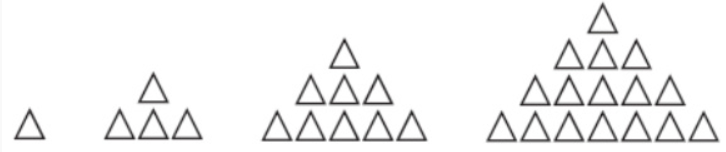 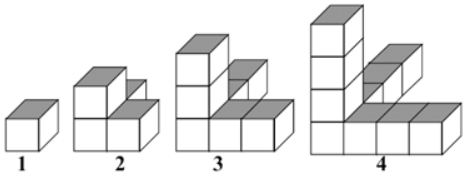  	                				j) Write the missing terms of the arithmetic sequences. ____, ____, -2 , ____, ____   ; d = 4		b)    ____, ____, 10 , ____, ____   ; d = -8c)    ____, ____,   , ____, ____   ; d = 		d)   ____, ____, -5 , ____, ____   ; d = -1.5Calculate the first 4 terms of the arithmetic sequences with the given term and common difference.  ;  				b)    ;  c)   ;  Complete the following pattern which describes each term in the arithmetic sequences.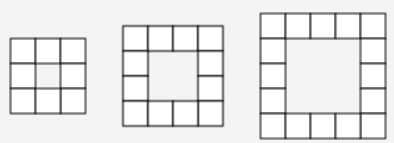 Determine the indicated term.12, 5, -2, -9, ….   t10				b) -1, 4, 9, 14, …    t12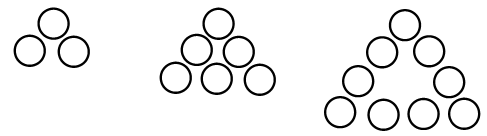 c)   16, 13, 10, 7, … t14				d) 					…,  t20	   Find the missing terms in the arithmetic sequences.2, ____, ____, 29-5, ____, ____, ____, 4334, ____, ____, ____, ____, -1The 5th term is 7 and the 12th term is -49.  Determine the 6th,7th, 8th, 9th,10th and 11th terms.Determine the 4th, 5th, 6th, and 7th terms in which t3 = -94 and t8 = -24The graphs represent arithmetic growth.  For each graph determine d, t1, t5 and tn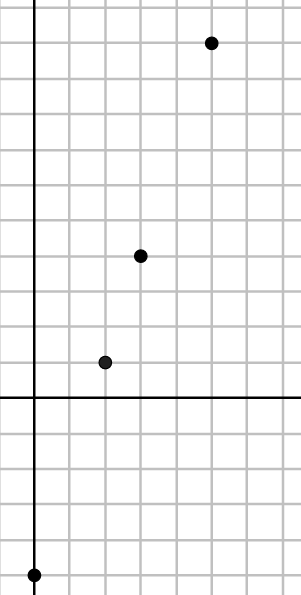 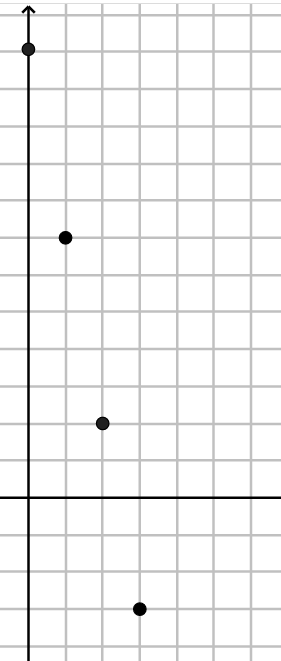 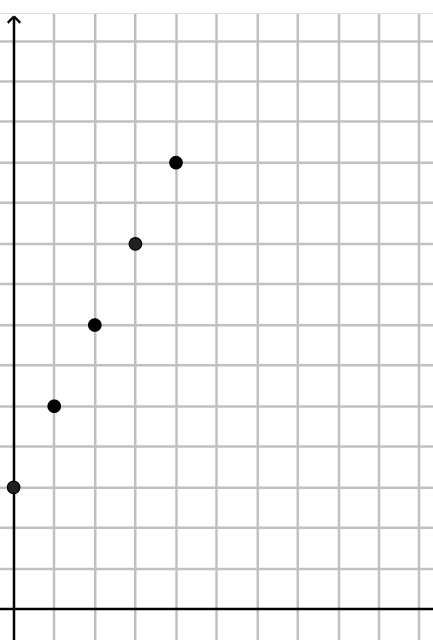    					b) 				c)	Does the graph represent arithmetic growth? Why or why not? 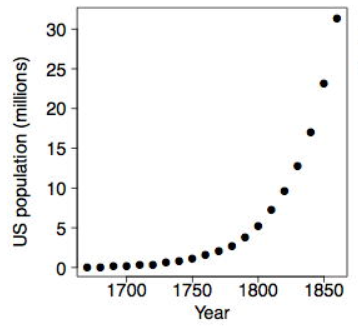 3, 9 , 15, 21, …12, 9 , 6, 3, …______